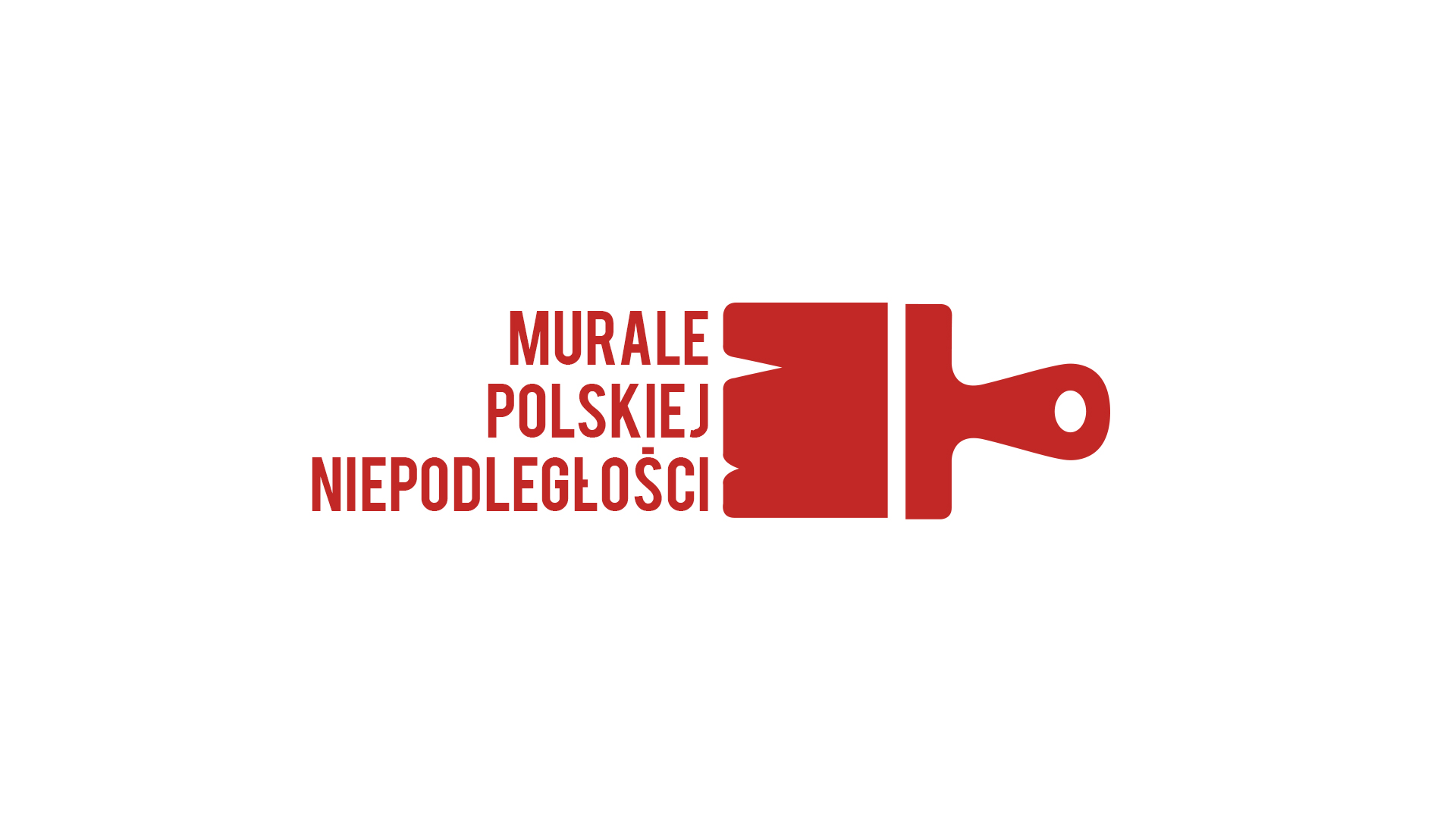 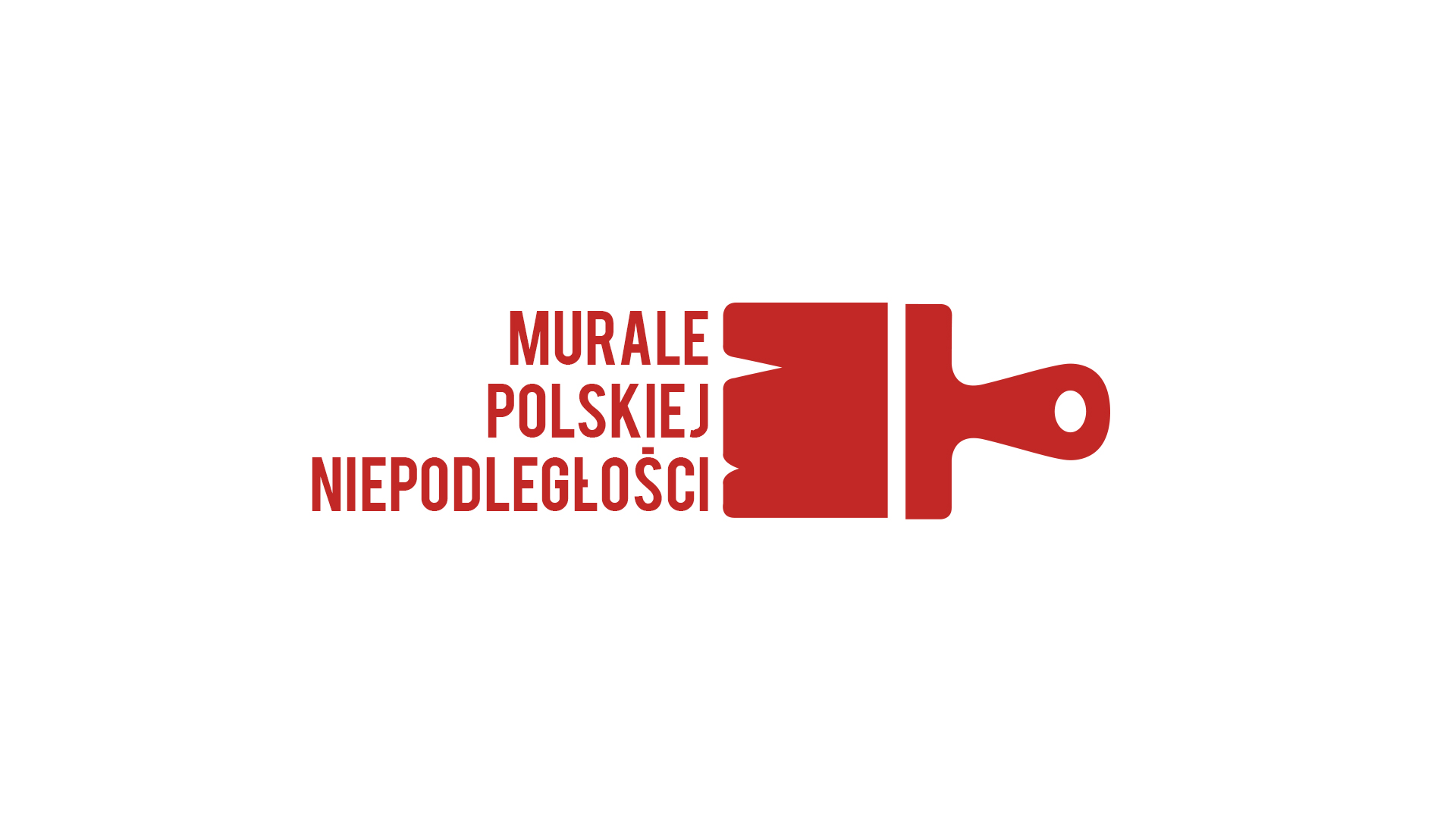 Oświadczenia rodziców/prawnych opiekunówWyrażam zgodę na:udział mojego dziecka w konkursie plastycznym „Moja Niepodległa. Wolność kocham i rozumiem…” organizowanym przez Towarzystwo Oświatowe Edukacja i Zespół Szkół nr 5 im. J. Wybickiego w Szczecinie;przetwarzanie danych osobowych mojego dziecka w związku z realizacją konkursu przez Towarzystwo Oświatowe Edukacja i Zespół Szkół nr 5 im. J. Wybickiego
w celach organizacyjnych;wykorzystanie wizerunku mojego dziecka przez Towarzystwo Oświatowe Edukacja
i Zespół Szkół nr 5 im. J. Wybickiego w celach promocji działań projektowych;upublicznienie pracy mojego dziecka Towarzystwo Oświatowe Edukacja i Zespół Szkół nr 5 im. J. Wybickiego w celach promocyjnych i informacyjnych.___________________________________________________________________________
(imię i nazwisko dziecka)Szczecin, ____________ 2018 r. 	_________________________________	(data) 	(czytelny podpis rodziców/prawnych opiekunów dziecka)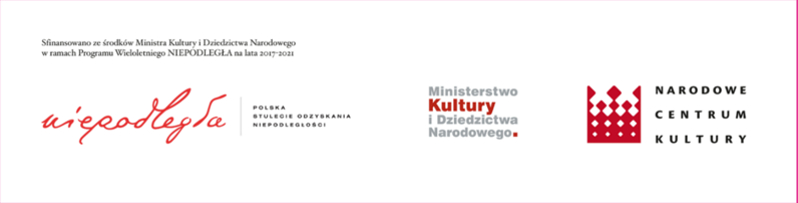 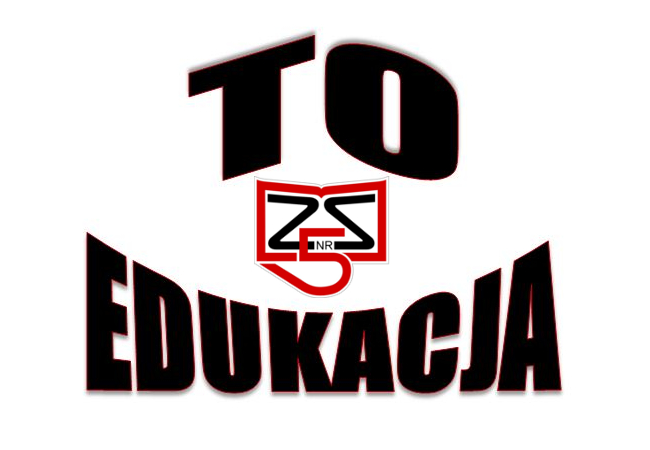 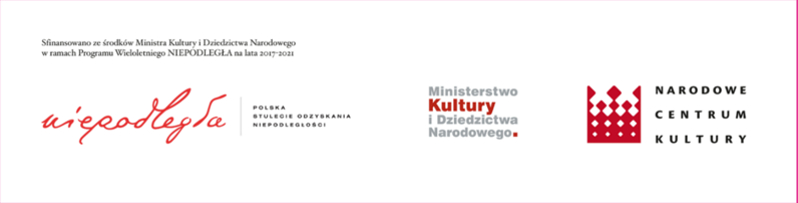 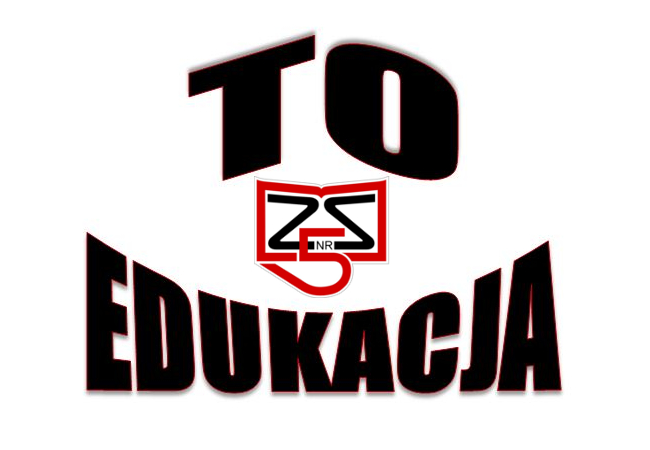 